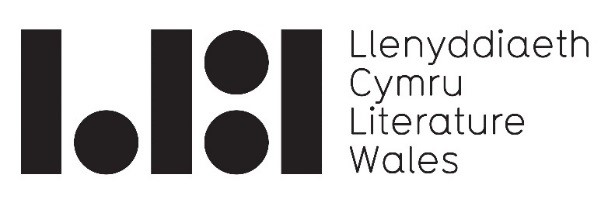 Cydlynydd Marchnata a Hyrwyddo Cytundeb parhaol, llawn amser (37 awr yr wythnos)I gychwyn cyn gynted â phosib Cyflog: £25,000 pro rataLleoliad: Mae ein swyddfeydd yn Llanystumdwy a Chaerdydd. Rydym yn gweithio ar sail model hybrid, ac fe fydd pob cais am hyblygrwydd swydd yn cael ei ystyried. Oherwydd natur y rôl, bydd disgwyl i’r ymgeisydd llwyddiannus ymweld â Thŷ Newydd (Llanystumdwy) yn rheolaidd.
Dyddiad Cau:	5.00 pm, dydd Llun 17 Ebrill 2023	Cyfweliadau: 	w/c 24 Ebrill 2023Ein polisi recriwtioWrth wraidd Llenyddiaeth Cymru mae ein tîm o staff, ac rydym yn dibynnu arnynt i gyflawni amcanion a blaenoriaethau’r Cynllun Strategol 2022-25 yn effeithiol. Mae iechyd a llesiant ein tîm yn bwysig i ni ac rydym yn cydnabod pwysigrwydd cynnal diwylliant iach, cefnogol a chynhwysol, sydd hefyd yn adlewyrchu gwir natur cymunedau cyfoethog ac amrywiol Cymru.Nod Llenyddiaeth Cymru yw bod yn sefydliad cynhwysol ac rydym wedi ymrwymo i groesawu ymgeiswyr o ystod eang o gefndiroedd. Rydym yn asesu ceisiadau ar gryfder potensial, a byddwn yn gweithredu’n gadarnhaol drwy warantu cyfweliad i bob ymgeisydd sy’n cwrdd â gofynion addasrwydd y rôl, ac sydd heb gynrychiolaeth ddigonol yn y sector llenyddol. Ein nod yw datblygu llenyddiaeth fel ffurf ar gelfyddyd sy’n gynrychioliadol ac yn hygyrch i bawb yng Nghymru. Credwn mai'r ffordd orau o gyflawni'r nod hwnnw yw creu gweithlu amrywiol gyda phrofiadau bywyd amrywiol.Am ragor o wybodaeth, darllenwch ein Cynllun Cydraddoldeb, Amrywiaeth a Chynhwysiant, 2022-25. Os hoffech ymgeisio am y rôl hon, ond yn ansicr os oes profiad digonol gennych, cysylltwch â ni am sgwrs anffurfiol. Mae ein fframwaith recriwtio wedi ei ddatblygu fel rhan o raglen Weston Jerwood Creative Bursaries sy’n cefnogi mudiadau celfyddydol yn eu hymdrechion i ehangu eu hagwedd tuag at recriwtio a datblygu talent amrywiol.Amdanom ni Llenyddiaeth Cymru yw’r cwmni cenedlaethol gyda chyfrifoldeb dros ddatblygu llenyddiaeth. Ein gweledigaeth yw Cymru sydd yn grymuso, yn gwella ac yn cyfoethogi bywydau drwy lenyddiaeth. Rydym yn gweithio i ysbrydoli cymunedau, datblygu awduron, a dathlu diwylliant llenyddol Cymru. Rydym yn gweithio mewn partneriaeth ag ystod o sefydliadau ledled Cymru a thu hwnt i gyflawni ein huchelgais dros wireddu sector mwy cyfartal. Ar sail ein dealltwriaeth fod gan lenyddiaeth y grym i wella a thrawsnewid bywydau, mae ein blaenoriaethau yn themâu sy'n llifo drwy bob agwedd o’n gwaith, sef Cynrychiolaeth a Chydraddoldeb, Iechyd a Llesiant, a'r Argyfwng Hinsawdd.  Rydym yn elusen, ac yn aelod o Bortffolio Celfyddydau Cymru ag yn un o wyth Cwmni Cenedlaethol. Mae Llenyddiaeth Cymru yn gweithio yn Gymraeg, Saesneg ac yn ddwyieithog dros Gymru. Mae ein swyddfeydd yn Llanystumdwy a Chaerdydd.Fel sefydliad dwyieithog ble mae mwyafrif ein staff yn siarad Cymraeg, mae agwedd gadarnhaol tuag at y Gymraeg gan bob aelod o’n tîm. Mae rhuglder yn y Gymraeg yn hanfodol ar gyfer y rôl hon. Er hynny, rydym yn darparu cefnogaeth i gydweithwyr ddatblygu eu sgiliau iaith Gymraeg. Fe'ch anogir i gysylltu am ragor o wybodaeth am y cyfleoedd datblygu hyn ac am y lefel rhuglder a ddymunir ar gyfer y rôl hon.Rydym yn annog ceisiadau gan unigolion sy'n uniaethu ag un neu fwy o'r datganiadau canlynol: Rwy’n dod o gefndir Du, Asiaidd neu Leiafrif ethnig.  Rwy’n anabl neu yn dioddef o salwch hir dymor (meddyliol neu gorfforol)Rwy’n dod o gefndir incwm isel.   
Gwarantir cyfweliad ar gyfer y swydd hon i ymgeiswyr sy'n uniaethu ag un neu fwy o'r datganiadau hyn ac sy’n cwrdd â gofynion addasrwydd y rôl. Cewch roi gwybod i ni am eich cefndir ac/neu brofiadau bywyd yn eich llythyr neu fideo cais. Rydym yn angerddol dros fynd i'r afael ag anghydraddoldebau a thangynrychiolaeth yn y celfyddydau a byddwn yn blaenoriaethu profiad byw uwchlaw profiad gwaith. 	
Ynglŷn â’r RôlMae hon yn rôl gyffrous a chreadigol lle byddwch yn datblygu proffil ac enw da Llenyddiaeth Cymru, a chynyddu ein cynulleidfaoedd a’n cleientiaid. Bydd yr ymgeisydd llwyddiannus yn ymuno â thîm cyfathrebu Llenyddiaeth Cymru, pob un â chyfrifoldebau penodol i helpu i adrodd stori ein sefydliad.Byddwch yn bennaf gyfrifol am gynyddu gwerthiant cyrsiau ysgrifennu Canolfan Ysgrifennu Tŷ Newydd a Bwthyn Encil Awduron Nant, ac am hyrwyddo cyfleoedd, digwyddiadau a phrosiectau Llenyddiaeth Cymru. Byddwch hefyd yn cyfrannu tuag at gynyddu a datblygu cynulleidfaoedd, gan sicrhau fod ein gwasanaethau a’n cyfleoedd yn cyrraedd hyd yn oed rhagor o bobl. Bydd gennych gyfrifoldebau gweinyddol yn ogystal, gan gynnwys cynnal a chadw cronfa ddata o gysylltiadau marchnata. Bydd y Cydlynydd Marchnata a Hyrwyddo yn:Creu cynlluniau marchnata yn ôl nodau strategol Llenyddiaeth Cymru, yn bennaf ar gyfer rhaglen gyrsiau flynyddol Canolfan Ysgrifennu Tŷ Newydd a bwthyn encil Nant, a digwyddiadau lle gobeithiwn ddenu cynulleidfaoeddCreu cynlluniau gweithredu ar gyfer hyrwyddo cyfleoedd, gwasanaethau, a phrosiectau lle rydym yn gobeithio cyrraedd rhagor o boblGwneud gwaith ymchwil i mewn i’r gymuned lenyddol, gan greu a meithrin perthnasau gyda chydweithwyr mewn sefydliadau eraill, trefnwyr cylchoedd llên, ymgyrchoedd celfyddydol ledled Cymru, a llawer mwyArwain ar farchnata uniongyrchol megis anfon ebyst torfol at unigolion sydd wedi ymwneud â’n gweithgareddau yn y gorffennol, partneriaid, grwpiau llên ayybCadw trosolwg o weithgareddau hysbysebu, gan gynnwys gweinyddu’r gyllideb, ac adrodd ar lwyddiannau’r gweithgareddau hynnyCreu a rhannu posteri a thaflenni (digidol yn bennaf)Trefnu, cyflawni a dadansoddi ymgyrchoedd marchnata a hyrwyddo ar-leinDatblygu, cynnal a chadw cronfa ddata fewnol o gysylltiadau at bwrpasau marchnata a hyrwyddoCreu cylchlythyr misol a chynnwys i’r wefanCreu cynnwys, a rheoli phresenoldeb Tŷ Newydd ar gyfryngau cymdeithasolYsgrifennu, golygu, cyfieithu a phrawf ddarllen copi a chynnwys digidol yn y Gymraeg a’r Saesneg, megis straeon newyddionGwneud gwaith dylunio i hyrwyddo gweithgareddau a phrosiectau gan ddefnyddio Adobe Photoshop a/neu CanvaCefnogi’r Arweinydd Cyfathrebu a Rheolwr Safle Tŷ Newydd gyda materion yn ymwneud â’r cyfryngau a magu perthynas gyda’r wasg a’r cyfryngau yn lleolGwerthuso a monitro profiadau cynulleidfaoeddUnrhyw ddyletswyddau eraill sy’n ofynnol gan y sefydliad.Rydym yn chwilio am rywun sydd:Â phrofiad o ddatblygu cynulleidfaoedd, gan gynnwys ond heb fod yn gyfyngedig i ddatblygu rhestrau marchnataProfiad o farchnata a gwerthiant, a gweithio i gyrraedd targedau ariannol Â’r gallu i feddwl yn greadigolÂ sgiliau cyfathrebu cryf, sensitif, a phositif yn y Gymraeg a’r Saesneg. Mae hyn yn berthnasol i gyfathrebu ysgrifenedig a llafarÂ’r gallu i aml-dasgio ac i reoli amser, bod yn drefnus, ac i flaenoriaethu dyletswyddauÂ phrofiad o ysgrifennu copi a phrawf ddarllenÂ diddordeb mewn llenyddiaeth ac yng ngrym y celfyddydau i ymdrin â materion cyfiawnder cymdeithasol. 
Mae profiad o’r canlynol yn ddymunol: Profiad o reoli cyfrifon cyfryngau cymdeithasol sefydliadol, yn enwedig Twitter, Facebook, ac InstagramProfiad mewn dylunio gyda rhaglenni Microsoft Office a/neu Photoshop / Canva Creu a golygu fideos ar gyfer cyfryngau cymdeithasolRheoli prosiectauBydd Llenyddiaeth Cymru yn darparu Gwiriad Cofnodion Troseddol (DBS Check) i’r ymgeisydd llwyddiannusi'r lefel sy’n briodol i’r rôl ac yn cadw’r hawl i derfynu cyflogaeth neu ddiddymu cynigion cyflogaeth ble'n addas.Yn atebol i:Rheolwr Safle Tŷ NewyddRydym yn dîm cyfeillgar a chreadigol sydd yn gweithio yn agos â’n gilydd drwy’r Gymraeg, Saesneg ac yn ddwyieithog ledled Cymru. Rydym yn gweithio mewn modd hybrid ac mae angen mynychu un o’n swyddfeydd yn rheolaidd, ond gellir cyflawni rhan fawr o'r rôl hon wrth weithio o adref. Byddwn yn darparu'r offer angenrheidiol i chi gan gynnwys gliniadur ar brydles. Os yw’r disgwyliad i fynychu'r swyddfa yn eich atal rhag ymgeisio am unrhyw reswm, cysylltwch â ni dros e-bost i drafod eich sefyllfa ymhellach.Sut i ymgeisioDarllenwch y swydd ddisgrifiad uchod a’r rhestr o rinweddau yn ofalus. Yn ogystal, darllenwch Gynllun Strategol 2022-25 Llenyddiaeth Cymru yma ac edrychwch ar ein gwefan.Ysgrifennwch lythyr cais* neu greu cais fideo* yn esbonio pam eich bod â diddordeb yn y rôl, a sut yr ydych yn addas ar ei chyfer (e.e., soniwch am eich profiadau, a pha elfennau penodol sy’n eich diddori am y swydd). Bydd ceisiadau ysgrifenedig a cheisiadau fideo yn cael eu hasesu yn gyfartal.*Uchafswm o 2 dudalen A4, neu fideo 5-munud.Gyrrwch y canlynol at post@llenyddiaethcymru.org erbyn 5.00 pm ar ddydd Llun 17 Ebrill 2023.Eich llythyr neu gais fideo; Eich CV** a manylion dau ganolwr sy’n eich adnabod mewn cyd-destun proffesiynol. Byddwn ond yn cysylltu â chanolwyr ar ôl i gynnig o gyflogaeth gael ei dderbyn; Ffurflen Cydraddoldeb ac Amrywiaeth Llenyddiaeth Cymru wedi ei chwblhau (ar gael yma). **Uchafswm o 2 dudalen A4Beth fydd yn digwydd nesaf?
Byddwn yn asesu’r ceisiadau ac yn gwahodd ymgeiswyr llwyddiannus i gyfweld dros Teams/Zoom yn ystod yr wythnos sy’n cychwyn ar 24 Ebrill 2023. Bydd tri aelod o staff Llenyddiaeth Cymru ar y panel cyfweld.Er mai cyfweliad ffurfiol fydd hwn, byddwn yn sicrhau fod pob ymgeisydd yn gyffyrddus â’r broses ymgeisio. Os yw’r broses gyfweld yn peri gofid neu bryder i chi, rhowch wybod i Miriam Williams, Rheolwr Safle Tŷ Newydd o flaen llaw fel y gallwn drefnu sgwrs anffurfiol neu sgwrs dros y ffôn/fideo cyn y cyfweliad.Mae croeso i chi gysylltu â ni o flaen llaw i drafod y swydd neu i holi am fwy o wybodaeth. I siarad â Miriam yn uniongyrchol neu i drefnu galwad yn ôl, anfonwch e-bost ati ar Miriam@llenyddiaethcymru.orgByddwn yn cysylltu â’r holl ymgeiswyr gyda chanlyniad y cyfweliadau erbyn 8 Mai 2023.Mae Llenyddiaeth Cymru yn elusen gofrestredig sy’n gweithio gyda chefnogaeth Cyngor Celfyddydau Cymru a Llywodraeth Cymru.